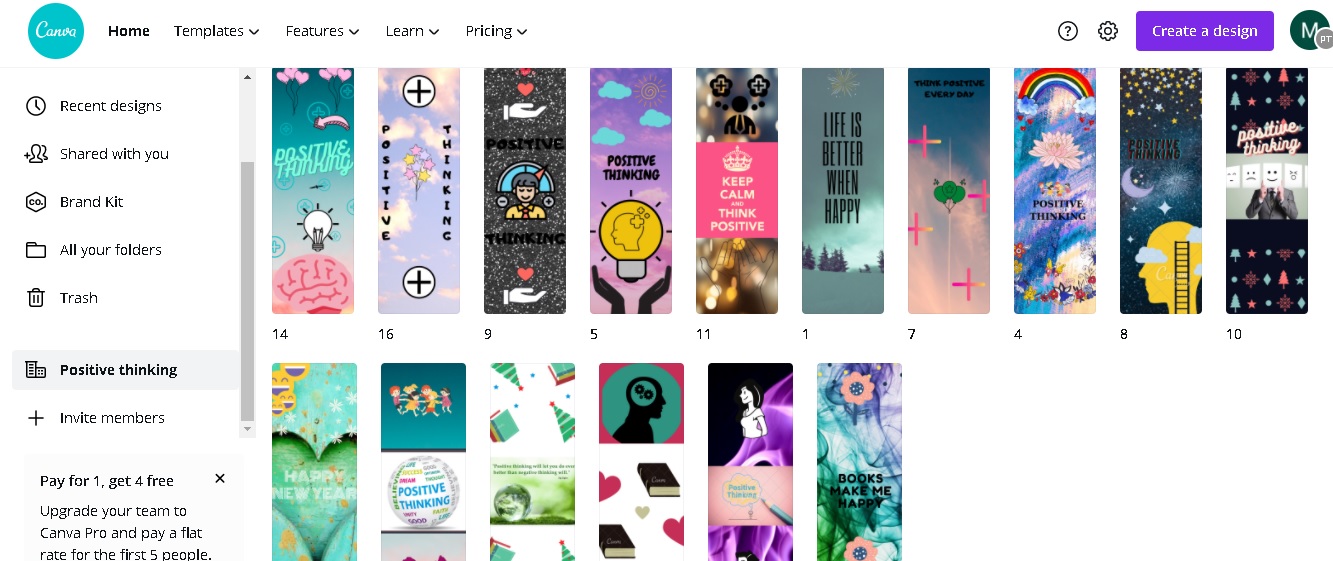 Öğrencilerimiz diğer ülkelerin öğrencileriyle birlikte ekipler oluşturarak kitap ayracı tasarlayarak ,bunları birbirlerine yeni yıl hediyesi olarak mailleri üzerinden göndererek kültürel yakınlaşmayı sağladılar.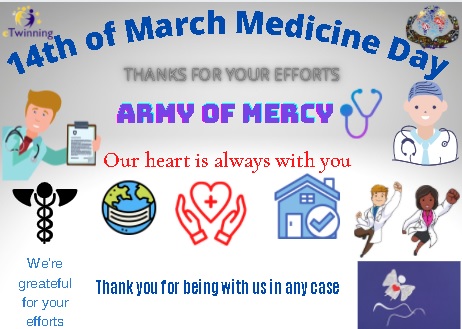 14 Mart Tıp Bayramı için tüm sağlık çalışanlarımıza projemiz adına hazırladığımız afişimiz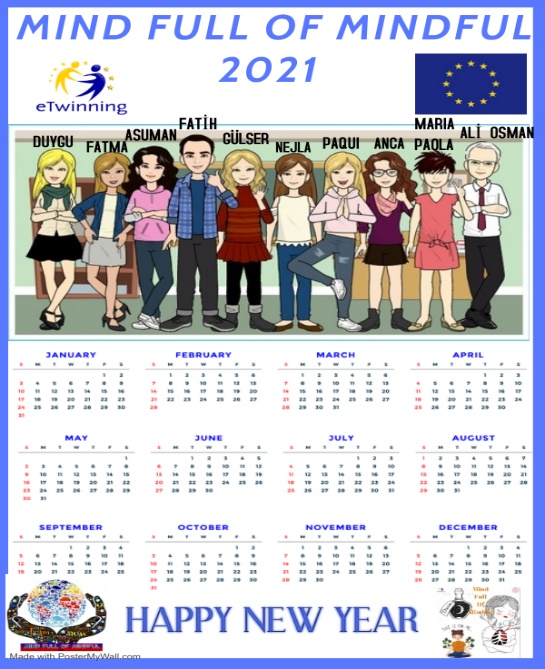 Ortaklarımızla web2.0 araçlarıyla yaptığımız 2021 takvimimiz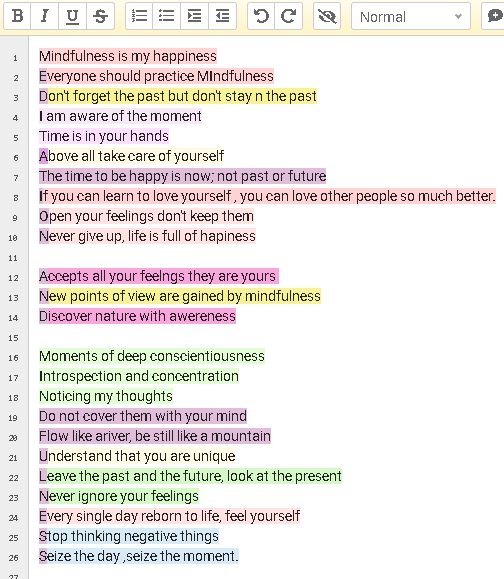 Akrostiş şiir çalışmamız